ГОСТ 7808-70 Болты с шестигранной уменьшенной головкой класса точности А. Конструкция и размеры (с Изменениями N 2, 3, 4, 5, 6)
ГОСТ 7808-70

Группа Г31
МЕЖГОСУДАРСТВЕННЫЙ СТАНДАРТ 


БОЛТЫ С ШЕСТИГРАННОЙ УМЕНЬШЕННОЙ ГОЛОВКОЙ КЛАССА ТОЧНОСТИ А

Конструкция и размеры

Hexagon bolts with reduced head, product grade A. Construction and dimensionsМКС 21.060.10 
ОКП 12 8200Дата введения 1972-01-01
ИНФОРМАЦИОННЫЕ ДАННЫЕ1. РАЗРАБОТАН И ВНЕСЕН Министерством черной металлургии СССР 
2. УТВЕРЖДЕН И ВВЕДЕН В ДЕЙСТВИЕ Постановлением Комитета стандартов, мер и измерительных приборов при Совете Министров СССР от 04.03.70 N 270
3. ВЗАМЕН ГОСТ 7808-62
4. ССЫЛОЧНЫЕ НОРМАТИВНО-ТЕХНИЧЕСКИЕ ДОКУМЕНТЫ
5. Ограничение срока действия снято по протоколу N 5-94 Межгосударственного совета по стандартизации, метрологии и сертификации (ИУС 11-12-94)
6. ИЗДАНИЕ (февраль 2010 г.) с Изменениями N 2, 3, 4, 5, 6, утвержденными в феврале 1974 г., марте 1981 г., мае 1985 г., марте 1989 г., июле 1995 г. (ИУС 3-74, 6-81, 8-85, 6-89, 9-95)

1. Настоящий стандарт распространяется на болты с шестигранной уменьшенной головкой класса точности А с диаметром резьбы от 8 до 48 мм. 

(Измененная редакция, Изм. N 4).
2. Конструкция и размеры болтов должны соответствовать указанным на чертеже и в табл.1, 2. 

(Измененная редакция, Изм. N 2-6).
3. Резьба - по ГОСТ 24705. Сбег и недорез резьбы - по ГОСТ 27148. Концы болтов - по ГОСТ 12414.

(Измененная редакция, Изм. N 5).
3а. Радиус под головкой - по ГОСТ 24670.
3б. Не установленные настоящим стандартом допуски размеров, отклонений формы и расположения поверхностей и методы контроля - по ГОСТ 1759.1.
3в. Допустимые дефекты поверхности болтов и методы контроля - по ГОСТ 1759.2.

3а-3в. (Введены дополнительно, Изм. N 4).
4. Допускается по соглашению между изготовителем и потребителем изготавливать:

- болты исполнений 1 и 2 с высотой головки, равной ;

- болты с номинальным диаметром резьбы от 36 до 48 мм с шагом резьбы 2 мм. 

(Измененная редакция, Изм. N 2, 4).
5. Вариант исполнения головки устанавливает изготовитель.
5а. Допускается по согласованию изготовителя с потребителем изготавливать болты с диаметром гладкой части стержня , приблизительно равным среднему диаметру резьбы.
5б. Допускается для нанесения знаков маркировки изготавливать болты исполнений 1 и 2 с лункой на торцевой поверхности головки с размерами, не снижающими прочность головки, при этом глубина лунки должна быть не более 0,4 .

5а, 5б. (Введены дополнительно, Изм. N 5).
6. Технические требования - по ГОСТ 1759.0.*
_________________
* На территории Российской Федерации в части маркировки действуют ГОСТ Р 52627-2006, ГОСТ Р 52628-2006.

7. (Исключен, Изм. N 2).
8. Масса болтов указана в приложении 1.
9. (Исключен, Изм. N 4).

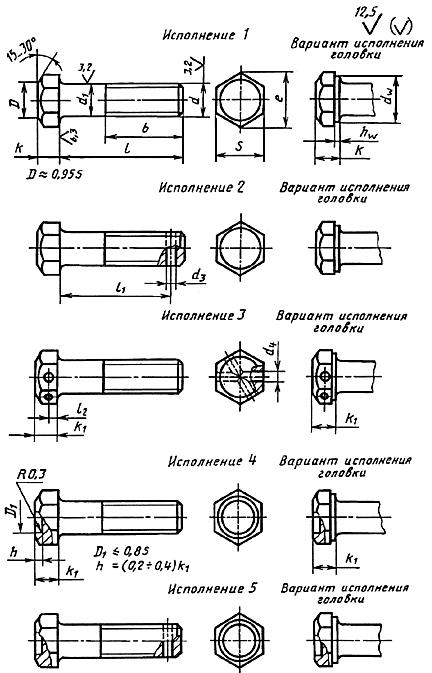 Таблица 1мм 
Примечание. Размеры болтов, заключенные в скобки, применять не рекомендуется.

Таблица 2
Примечание. Болты с размерами длин, заключенными в скобки, применять не рекомендуется.


Пример условного обозначения болта исполнения 1 с диаметром резьбы 12 мм, длиной  60 мм, с крупным шагом резьбы с полем допуска 6g, класса прочности 5.8, без покрытия:
Болт M12-6gx60.58 ГОСТ 7808-70 
То же, исполнения 2, с мелким шагом резьбы с полем допуска 6g, класса прочности 10.9, из стали марки 40Х, с покрытием 01 толщиной 6 мкм:
Болт 2M12x1,25-6gx60.109 40X.016 ГОСТ 7808-70 
ПРИЛОЖЕНИЕ 1
СправочноеМасса стальных болтов (исполнение 1) с крупным шагом резьбы

Для определения массы болтов из других материалов значения массы, указанные в таблице, следует умножить на коэффициенты: 0,356 - для алюминиевого сплава; 1,080 - для латуни.

ПРИЛОЖЕНИЕ 1. (Измененная редакция, Изм. N 5, 6). 

ПРИЛОЖЕНИЕ 2. (Исключено, Изм. N 6).



Электронный текст документа
сверен по:
официальное издание
Болты с шестигранной головкой 
и шестигранные гайки диаметром 
до 48 мм. Конструкция и размеры: 
Сборник национальных стандартов. -
М.: Стандартинформ, 2010 Обозначение НТД, на который дана ссылкаНомер пунктаГОСТ 1759.0-876ГОСТ 1759.1-823бГОСТ 1759.2-823вГОСТ 12414-943ГОСТ 24670-813аГОСТ 24705-2004
3ГОСТ 27148-863Номинальный диаметр резьбы Номинальный диаметр резьбы 81012(14)16(18)20(22)24(27)(27)30364248Шаг резьбыкрупный1,251,51,75222,52,52,53333,544,55мелкий11,251,251,51,51,51,51,52222333Диаметр стержня 
Диаметр стержня 
81012141618202224242730364248Размер "под ключ" 
Размер "под ключ" 
121417192224273032323641506070Высота головки 
Высота головки 
5678910111213131517202326Высота головки 
Высота головки 
5,36,47,58,810,012,012,514,015,015,017,018,722,526,030,0Диаметр описанной окружности , не менееДиаметр описанной окружности , не менее13,215,518,921,124,526,830,133,535,735,740,045,655,867,078,3, не менее, не менее10,612,615,617,420,622,525,328,230,030,033,638,446,956,365,8не менее0,150,150,150,150,200,200,200,200,200,200,200,200,200,250,25не более0,60,60,60,60,80,80,80,80,80,80,80,80,80,80,8Диаметр отверстия в стержне 
Диаметр отверстия в стержне 
2,02,53,23,24,04,04,05,05,05,05,06,36,38,08,0Диаметр отверстия в головке  Н15Диаметр отверстия в головке  Н152,52,53,23,24,04,04,04,04,04,04,04,05,05,05,0Расстояние от опорной поверхности до оси отверстия в головке  js15Расстояние от опорной поверхности до оси отверстия в головке  js152,83,54,04,55,06,06,57,07,57,58,59,511,513,015,0Длина болта
Длина резьбы и расстояние от опорной поверхности головки до оси отверстия в стержне при номинальном диаметре резьбы  (знаком х отмечены болты с резьбой на всей длине стержня)Длина резьбы и расстояние от опорной поверхности головки до оси отверстия в стержне при номинальном диаметре резьбы  (знаком х отмечены болты с резьбой на всей длине стержня)Длина резьбы и расстояние от опорной поверхности головки до оси отверстия в стержне при номинальном диаметре резьбы  (знаком х отмечены болты с резьбой на всей длине стержня)Длина резьбы и расстояние от опорной поверхности головки до оси отверстия в стержне при номинальном диаметре резьбы  (знаком х отмечены болты с резьбой на всей длине стержня)Длина резьбы и расстояние от опорной поверхности головки до оси отверстия в стержне при номинальном диаметре резьбы  (знаком х отмечены болты с резьбой на всей длине стержня)Длина резьбы и расстояние от опорной поверхности головки до оси отверстия в стержне при номинальном диаметре резьбы  (знаком х отмечены болты с резьбой на всей длине стержня)Длина резьбы и расстояние от опорной поверхности головки до оси отверстия в стержне при номинальном диаметре резьбы  (знаком х отмечены болты с резьбой на всей длине стержня)Длина резьбы и расстояние от опорной поверхности головки до оси отверстия в стержне при номинальном диаметре резьбы  (знаком х отмечены болты с резьбой на всей длине стержня)Длина резьбы и расстояние от опорной поверхности головки до оси отверстия в стержне при номинальном диаметре резьбы  (знаком х отмечены болты с резьбой на всей длине стержня)Длина резьбы и расстояние от опорной поверхности головки до оси отверстия в стержне при номинальном диаметре резьбы  (знаком х отмечены болты с резьбой на всей длине стержня)Длина резьбы и расстояние от опорной поверхности головки до оси отверстия в стержне при номинальном диаметре резьбы  (знаком х отмечены болты с резьбой на всей длине стержня)Длина резьбы и расстояние от опорной поверхности головки до оси отверстия в стержне при номинальном диаметре резьбы  (знаком х отмечены болты с резьбой на всей длине стержня)Длина резьбы и расстояние от опорной поверхности головки до оси отверстия в стержне при номинальном диаметре резьбы  (знаком х отмечены болты с резьбой на всей длине стержня)Длина резьбы и расстояние от опорной поверхности головки до оси отверстия в стержне при номинальном диаметре резьбы  (знаком х отмечены болты с резьбой на всей длине стержня)Длина резьбы и расстояние от опорной поверхности головки до оси отверстия в стержне при номинальном диаметре резьбы  (знаком х отмечены болты с резьбой на всей длине стержня)Длина резьбы и расстояние от опорной поверхности головки до оси отверстия в стержне при номинальном диаметре резьбы  (знаком х отмечены болты с резьбой на всей длине стержня)Длина резьбы и расстояние от опорной поверхности головки до оси отверстия в стержне при номинальном диаметре резьбы  (знаком х отмечены болты с резьбой на всей длине стержня)Длина резьбы и расстояние от опорной поверхности головки до оси отверстия в стержне при номинальном диаметре резьбы  (знаком х отмечены болты с резьбой на всей длине стержня)Длина резьбы и расстояние от опорной поверхности головки до оси отверстия в стержне при номинальном диаметре резьбы  (знаком х отмечены болты с резьбой на всей длине стержня)Длина резьбы и расстояние от опорной поверхности головки до оси отверстия в стержне при номинальном диаметре резьбы  (знаком х отмечены болты с резьбой на всей длине стержня)Длина резьбы и расстояние от опорной поверхности головки до оси отверстия в стержне при номинальном диаметре резьбы  (знаком х отмечены болты с резьбой на всей длине стержня)Длина резьбы и расстояние от опорной поверхности головки до оси отверстия в стержне при номинальном диаметре резьбы  (знаком х отмечены болты с резьбой на всей длине стержня)Длина резьбы и расстояние от опорной поверхности головки до оси отверстия в стержне при номинальном диаметре резьбы  (знаком х отмечены болты с резьбой на всей длине стержня)Длина резьбы и расстояние от опорной поверхности головки до оси отверстия в стержне при номинальном диаметре резьбы  (знаком х отмечены болты с резьбой на всей длине стержня)Длина резьбы и расстояние от опорной поверхности головки до оси отверстия в стержне при номинальном диаметре резьбы  (знаком х отмечены болты с резьбой на всей длине стержня)Длина резьбы и расстояние от опорной поверхности головки до оси отверстия в стержне при номинальном диаметре резьбы  (знаком х отмечены болты с резьбой на всей длине стержня)Длина резьбы и расстояние от опорной поверхности головки до оси отверстия в стержне при номинальном диаметре резьбы  (знаком х отмечены болты с резьбой на всей длине стержня)Длина резьбы и расстояние от опорной поверхности головки до оси отверстия в стержне при номинальном диаметре резьбы  (знаком х отмечены болты с резьбой на всей длине стержня)8810101212(14)(14)1616(18)(18)2020(22)(22)2424(27)(27)30303636424248 48 8-х-х------------------------10-х-х------------------------12-х-х------------------------14-х-х-х----------------------1612х-х-х-х--------------------(18)14х14х-х-х-х------------------2016х16х15х-х-х-х----------------(22)18х18х17х17х-х-х----------------2521х21х20х20х19х-х-х--------------(28)242224х23х23х22х22х-х--------------30262226х25х25х24х24х24х-х------------(32)2822282627х27х26х26х26х25х-х----------3531223126303030х29х29х29х28х28х-х--------(38)34223426333033х32х32х32х31х31х-х--------40362236263530353434х34х34х33х33х32х-х------454122412640304034393839х39х38х38х37х36х------5046224626453045344438444244х43х43х42х41х40х----55512251265030503449384942494648х48х47х46х45х-х--605622562655305534543854425446535053х52х51х50х48х--6561226126603060345938594259465850585457х56х55х53х-х70662266266530653464386442644663506354626061х60х58х58х757122712670307034693869426946685068546760666665х63х63х807622762675307534743874427446735073547260716670х68х68х(85)8122812680308034793879427946785078547760766675х73х73х9086228626853085348438844284468350835482608166807878х78х(95)91229126903090348938894289468850885487608666857883х83х10096229626953095349438944294469350935492609166907888х88х(105)--10126100301003499389942994698509854976096669578939093х110--1062610530105341043810442104461035010354102601016610078989098х(115)--111261103011034109381094210946108501085410760106661057810390103102120--116261153011534114381144211446113501135411260111661107810890108102(125)--121261203012034119381194211946118501185411760116661157811390113102130--126321253612540124441244812452123561236012266121721208411896118108140--136321353613540134441344813452133561336013266131721308412896128108150--146321453614540144441444814452143561436014266141721408413896138108160--156321553615540154441544815452153561536015266151721508414896148108170--166321653616540164441644816452163561636016266161721608415896158108180--176321753617540174441744817452173561736017266171721708416896168108190--186321853618540184441844818452183561836018266181721808417896178108200--196321953619540194441944819452193561936019266191721908418896188108220----21549215532145721461214652136921373212792118521097208109208121240----23549235532345723461234652336923373232792318523097228109228121260----25549255532545725461254652536925373252792518525097248109248121280------275532745727461274652736927373272792718527097268109268121300------295532945729461294652936929373292792918529097288109288121Длина болта, ммТеоретическая масса 1000 шт. болтов, кг , при номинальном диаметре резьбы , ммТеоретическая масса 1000 шт. болтов, кг , при номинальном диаметре резьбы , ммТеоретическая масса 1000 шт. болтов, кг , при номинальном диаметре резьбы , ммТеоретическая масса 1000 шт. болтов, кг , при номинальном диаметре резьбы , ммТеоретическая масса 1000 шт. болтов, кг , при номинальном диаметре резьбы , ммТеоретическая масса 1000 шт. болтов, кг , при номинальном диаметре резьбы , ммТеоретическая масса 1000 шт. болтов, кг , при номинальном диаметре резьбы , ммТеоретическая масса 1000 шт. болтов, кг , при номинальном диаметре резьбы , ммТеоретическая масса 1000 шт. болтов, кг , при номинальном диаметре резьбы , ммТеоретическая масса 1000 шт. болтов, кг , при номинальном диаметре резьбы , ммТеоретическая масса 1000 шт. болтов, кг , при номинальном диаметре резьбы , ммТеоретическая масса 1000 шт. болтов, кг , при номинальном диаметре резьбы , ммТеоретическая масса 1000 шт. болтов, кг , при номинальном диаметре резьбы , ммТеоретическая масса 1000 шт. болтов, кг , при номинальном диаметре резьбы , мм810121416182022 24273036424887,732-------------108,45813,57------------129,18414,71------------149,91015,8525,09-----------1610,64016,9926,7335,04----------1811,36018,1228,3737,2855,80---------2012,09019,2630,0139,5258,7575,63--------2212,81020,4031,6541,7661,7079,39--------2513,90022,1134,1145,1166,1284,95111,5-------2815,15023,8136,5748,4770,5490,51118,4-------3015,94024,9538,2150,7173,4994,21123,0156,5------3216,72026,3239,8552,9576,4497,92127,6162,1195,6-----3517,91028,1742,5956,3080,86103,50134,6170,5205,6279,0----3819,09030,0245,2659,6685,28109,00141,5178,9215,6291,7----4019,88031,2547,0364,5688,23112,70146,1184,5222,2300,2400,7---4521,86034,3451,4870,6096,26122,00157,7198,5238,8321,3426,8---5023,83037,4255,9276,65104,20132,20169,2212,6255,4342,5452,8712,6--5525,81040,5160,3682,70112,10142,20181,9226,6272,0363,7478,9750,31124-6027,78043,5964,8088,74120,00152,20194,3242,6288,6384,9504,9787,91175-6529,76046,6869,2594,79127,80162,20206,6257,5307,4406,0531,0825,5122617297031,73049,7673,69100,80135,80172,20218,9272,4325,2429,5557,0863,2127817967533,71052,8578,13106,90143,70182,20231,3287,4342,9452,0585,6900,8132918638035,68055,9382,57112,90151,60192,20243,6302,3360,7474,4613,4938,4138019308537,65056,0287,02119,00159,40202,20256,0317,2378,5496,9641,1976,0143219989039,63062,1091,46125,00167,40212,20268,3332,2396,2519,4668,91018,0148320659541,60065,1995,90131,10175,20222,20280,6347,1414,0541,9696,71059,01534213210043,58068,27100,30137,10183,10232,20293,0362,0431,8564,4724,41098,015862199105-71,36104,80143,20191,00242,10305,3377,0449,6586,9752,21138,016452266110-74,44109,20149,20198,90252,10317,7391,9467,3609,4780,01178,016992332115-77,52113,70155,30206,80262,10330,0406,8485,1631,9807,71218,017532409120-80,61118,10161,30214,70272,10342,3421,8502,9654,4835,51258,018082480125-83,70122,60167,40222,60282,10354,7436,7520,6676,8863,31298,018632550130-86,78127,00173,40230,50292,10367,0451,6538,4699,3891,01338,019172623140-92,94135,90185,50246,30312,10391,7481,5574,0744,3946,61418,020262765150-99,11144,80197,60262,10332,10416,4511,3609,5789,31002,01498,021352907160-105,30153,60207,70277,90352,10441,1541,2645,0834,31058,01578,022443049170-111,40162,50221,80293,70372,10465,7571,0680,6879,31113,01658,023533191180-117,60171,40233,90309,50392,10490,4600,9716,1924,31169,01738,024613333190-123,80180,30246,00325,30412,10515,1630,8751,6969,21224,01818,025703475200-130,00189,20258,00341,10432,10539,8660,7787,21014,01280,01898,026793618220--207,00282,20372,70472,00589,1720,4858,21104,01391,02058,028973902240--224,00306,40404,30512,00638,5780,1929,41194,01502,02218,031154186260--245,50330,60435,90552,00687,6839,91000,01284,01613,02378,033324471280---354,80467,50592,00737,2899,51072,01374,01724,02538,035504755300---378,00499,00632,00786,6959,31143,01464,01835,02698,037685039